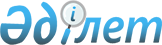 Об утверждении Порядка взаимодействия центров компетенций государств – членов Евразийского экономического союза и Евразийской экономической комиссии в рамках реализации цифровой повестки СоюзаРешение Евразийского Межправительственого совета от 25 октября 2019 года № 9
      В соответствии с пунктом 2 распоряжения Евразийского межправительственного совета от 27 ноября 2018 г. № 18 Евразийский межправительственный совет решил:   
      1. Утвердить прилагаемый Порядок взаимодействия центров компетенций государств – членов Евразийского экономического союза и Евразийской экономической комиссии в рамках реализации цифровой повестки Союза.
      2. Коллегии Евразийской экономической комиссии совместно с государствами – членами Евразийского экономического союза в 4-месячный срок утвердить типовое положение о центре компетенций государства – члена Евразийского экономического союза, имеющее рекомендательный характер.
      3. Правительствам государств – членов Евразийского экономического союза в месячный срок после наделения центров компетенций своих государств соответствующими полномочиями для взаимодействия в рамках реализации цифровой повестки Союза проинформировать об этом Евразийскую экономическую комиссию.
      4. Настоящее Решение вступает в силу с даты его принятия. 
      Члены Евразийского межправительственного совета:   ПОРЯДОК     
взаимодействия центров компетенций государств – членов Евразийского экономического союза и Евразийской экономической комиссии в рамках реализации цифровой повестки Союза     I. Общие положения    
      Настоящий Порядок разработан в соответствии с пунктом 2 распоряжения Евразийского межправительственного совета от 27 ноября 2018 г. № 18 и определяет правила взаимодействия центров компетенций государств – членов Евразийского экономического союза и Евразийской экономической комиссии (далее соответственно – государства-члены, Союз, Комиссия) в рамках реализации цифровой повестки Союза.
      Понятия, используемые в настоящем Порядке, применяются в значениях, определенных актами органов Союза по вопросам реализации цифровой повестки Союза.
      В целях реализации совместных проектов и цифровой трансформации в рамках цифровой повестки Союза, формирования новых механизмов кооперации, а также развития цифровых компетенций государство-член определяет и наделяет соответствующими полномочиями центр компетенций или несколько таких центров по отдельным проектным направлениям или приоритетам цифровой повестки Союза.
      Центр компетенций государства-члена в случае наделения соответствующими полномочиями осуществляет взаимодействие с Комиссией при проработке инициатив, а также в рамках проектной и иной деятельности.
      Взаимодействие в рамках заседаний рабочей группы по координации проекта регулируется документами этого проекта. II. Взаимодействие при проработке инициативы 
      Центр компетенций государства-члена при проработке инициативы может осуществлять следующие функции в рамках взаимодействия с Комиссией:
      формирование запроса на проработку инициативы;
      управление инициативами на национальном уровне;
      осуществление методической и экспертной поддержки;
      содействие в организации деятельности в рамках экспертных площадок, мероприятий по вопросам проработки инициативы;
      оценка запроса на проработку инициативы;
      подготовка пакета документов для инициации проекта;
      привлечение экспертов для оценки инициативы;
      подготовка предложений для включения в проект технического задания на проведение исследования для обоснования инициации проекта;
      координация исследований на национальном уровне и участие в них;
      формирование экспертного мнения для обоснования инициации проекта;
      формирование предложений по улучшению процесса проработки инициативы;
      иные функции в пределах своей компетенции. III. Взаимодействие при осуществлении проектной деятельности
      Центр компетенций государства-члена при осуществлении проектной деятельности может осуществлять следующие функции в рамках взаимодействия с Комиссией:
      инициация или реализация проекта и его отдельных мероприятий;
      обеспечение методической и экспертной поддержки при осуществлении проектной деятельности и по результатам проекта;
      содействие в организации деятельности в рамках экспертных площадок, мероприятий по вопросам, касающимся проектной деятельности;
      участие в деятельности рабочих групп по координации проектов;
      мониторинг реализации проектов;
      подготовка отчетов о ходе реализации проектов;
      участие в разработке нормативно-методических документов;
      взаимодействие с центрами компетенций других государств-членов с целью выработки единых подходов к решению задач;
      организация информирования потенциальных участников проектной деятельности в государстве-члене о механизмах проработки инициатив и реализации проектов в рамках цифровой повестки Союза;
      информационное сопровождение проектной деятельности;
      участие в пилотных проектах и проектах с использованием механизма "регулятивных песочниц";
      взаимодействие с фондами, осуществляющими инвестиции при реализации проектов в рамках цифровой повестки Союза;
      формирование предложений по улучшению процессов в рамках проектной деятельности;
      иные функции в пределах своей компетенции. IV. Правила взаимодействия
      Центры компетенций государств-членов и Комиссия назначают лиц, ответственных за координацию взаимодействия и обмен информацией.
      Сведения о таких лицах публикуются на информационных ресурсах центров компетенций государств-членов в информационно-телекоммуникационной сети "Интернет" и на информационном портале Союза.
      Обработка и передача информации, полученной от Комиссии в рамках взаимодействия центров компетенций государств-членов и Комиссии, осуществляются в соответствии с законодательством государствчленов.
      Центр компетенций государства-члена представляет информацию по запросу Комиссии в течение 30 календарных дней с даты получения запроса.
      Комиссия представляет информацию по запросу центра компетенций государства-члена в течение 30 календарных дней с даты получения запроса. V. Взаимодействие в рамках экспертной площадки
      Экспертная площадка используется для обсуждения конкретных инициатив, исследований или проектов, а также вопросов, связанных с проектной деятельностью.
      Центр компетенций государства-члена может выступать инициатором взаимодействия с Комиссией в рамках экспертной площадки и вносить предложения в список вопросов для рассмотрения.
      В рамках экспертной площадки могут взаимодействовать представители Комиссии, центров компетенций и органов государственной власти государств-членов, а также независимые эксперты от бизнес-сообществ, научных, международных и общественных организаций, сведения о которых не включены в реестр компетенций.
      В состав участников взаимодействия в рамках экспертной площадки входят координатор, секретарь и участники. 
      Утверждение состава участников взаимодействия в рамках экспертной площадки не является обязательным.
      Координатор, которым является должностное лицо или сотрудник Комиссии, ведет заседания.
      Секретарь определяется координатором из числа участников и осуществляет документационное обеспечение взаимодействия в рамках экспертной площадки.
      Взаимодействие в рамках экспертной площадки может осуществляться в режиме видеоконференции.
      Секретарь не позднее чем за 10 календарных дней до даты проведения заседания уведомляет центры компетенций государствчленов о проведении заседания и предоставляет информацию по проработке инициативы или по другим предлагаемым для обсуждения вопросам.
      Участники формируют позиции относительно инициативы и других рассматриваемых вопросов.
      Мнение участников и экспертное заключение по итогам проведения заседания не может рассматриваться в качестве позиции государства-члена.
      Результаты заседания по решению координатора оформляются протоколом.
      Хранение протоколов заседаний обеспечивается Комиссией.
      Комиссией на информационном портале Союза создается раздел, содержащий сведения о деятельности в рамках экспертной площадки, в том числе описание этой деятельности, состав участников, а также при необходимости информацию о заседаниях и иных мероприятиях в рамках экспертной площадки, протоколы заседаний и иные информационные материалы, состав которых определяется координатором. Ведение такого раздела осуществляется секретарем.
      Доступ к указанному разделу предоставляется уполномоченным органам и центрам компетенций государств-членов.
      Расходы, связанные с участием в заседаниях, проводимых в рамках экспертной площадки, представителей центров компетенций, органов государственной власти государств-членов, независимых экспертов от бизнес-сообществ, научных, международных и общественных организаций, несет направляющая их сторона. VI. Иные формы взаимодействия
      Комиссия и центры компетенций государств-членов могут организовывать и проводить совместные мероприятия, не предусмотренные настоящим Порядком, с участием заинтересованных лиц и осуществлять обмен информацией в рамках таких мероприятий. 
					© 2012. РГП на ПХВ «Институт законодательства и правовой информации Республики Казахстан» Министерства юстиции Республики Казахстан
				
От Республики
Армения

От Республики
Беларусь

От Республики
Казахстан

От Кыргызской
Республики

От Российской
Федерации
УТВЕРЖДЕН
Решением Евразийского 
межправительственного совета 
от 25 октября 2019 г. № 9  